12th February 2021Dear ShareholderRe: 	E.I. Sturdza Funds plc (the “Company”), Strategic Europe Quality Fund (the “Fund”) 	PEA EligibilityThe Directors of the Company hereby wish to provide all Shareholders in the Fund with an update in respect of the Fund’s eligibility to the personal equity plan ("plan d’épargne en actions" or "PEA", a French long-term equity saving scheme) in France.Per the current Fund Supplement, the Fund is eligible to the PEA regime in France, with the Investment Adviser undertaking that the Fund will invest on a permanent basis at least 75% of its assets in securities or rights eligible to the PEA regime. In order to qualify for the PEA regime, the Fund must invest at least 75% of its assets in securities or rights issued within the EU. Following the termination of the transitional period afforded under the withdrawal agreement relating to the UK’s withdrawal from the EU as of 31st December 2020 (the “Withdrawal Agreement”), any UK shares acquired by the Fund on or after 17th December 2020 will not be eligible for PEA status.  Accordingly, the Board of the Company, in conjunction with the Investment Manager and Investment Adviser, have determined that with effect from 1st March 2021 the Fund will no longer be a PEA eligible/compliant fund.Should you have any queries, please do not hesitate to contact Adam Turberville, E.I. Sturdza Strategic Management Limited on + 44 1481 722322.Yours Sincerely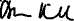 ___________________For and on behalf of E.I. Sturdza Funds plc